品川区における新型コロナウイルス感染症対策について品川区新型コロナウイルス感染症患者数 届出月別、感染源判明別感染者数、及び 累計感染者数※2) （2020年2月～2022年７月）　[令和4年7月10日時点]◎週単位での感染者数推移※感染者数は、品川区保健所が「感染症の予防及び感染症の患者に対する医療に関する法律」に基づき対応している数で、区内在住者とは限りません。そのため、東京都が発表する数（品川区在住感染者数）とは一致しません。 年齢別・男女別感染者数（2020年2月～2022年７月）[令和4年7月10日時点]品川区新型コロナワクチン接種状況品川区民の各世代、接種回数別のワクチン接種状況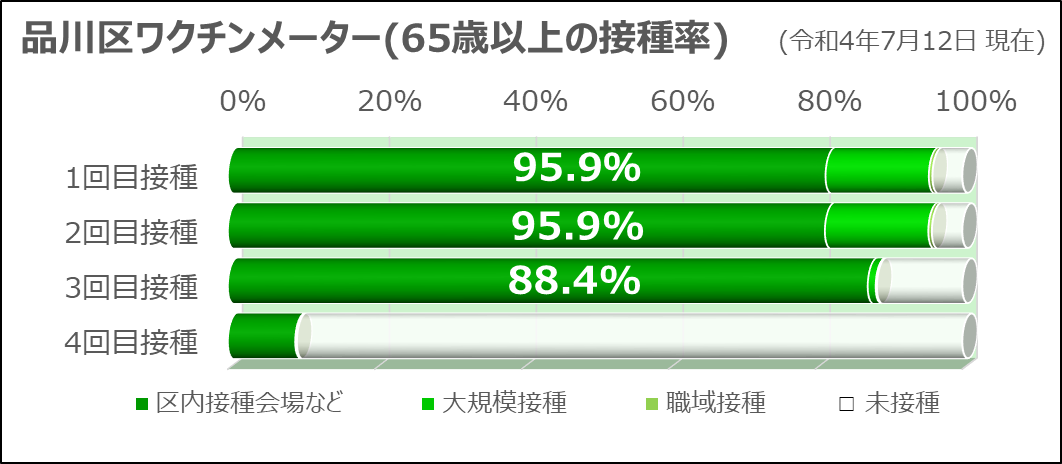 6/13-6/196/20-6/266/27-7/37/4-7/10前4週間の感染者推移4285549762,088